Supplemental DataRisk and outcome of subsequent malignancies after radioactive iodine treatment in differentiated thyroid cancer patientsXiaoran Mei, Xiaoqin Yao, Fang Feng, Weiwei Cheng, Hui Wang Figure S1. The spectrum of SMs in patients treated with and without RAI. The x axis shows different cancer types by their site while y axis shows the percentage of different SMs among all cancer combined. Except for cancers of digestive and hematologic system, the spectrum of different SMs in the two groups (blue line: treated with RAI; red line: not treated with RAI) are overally similar.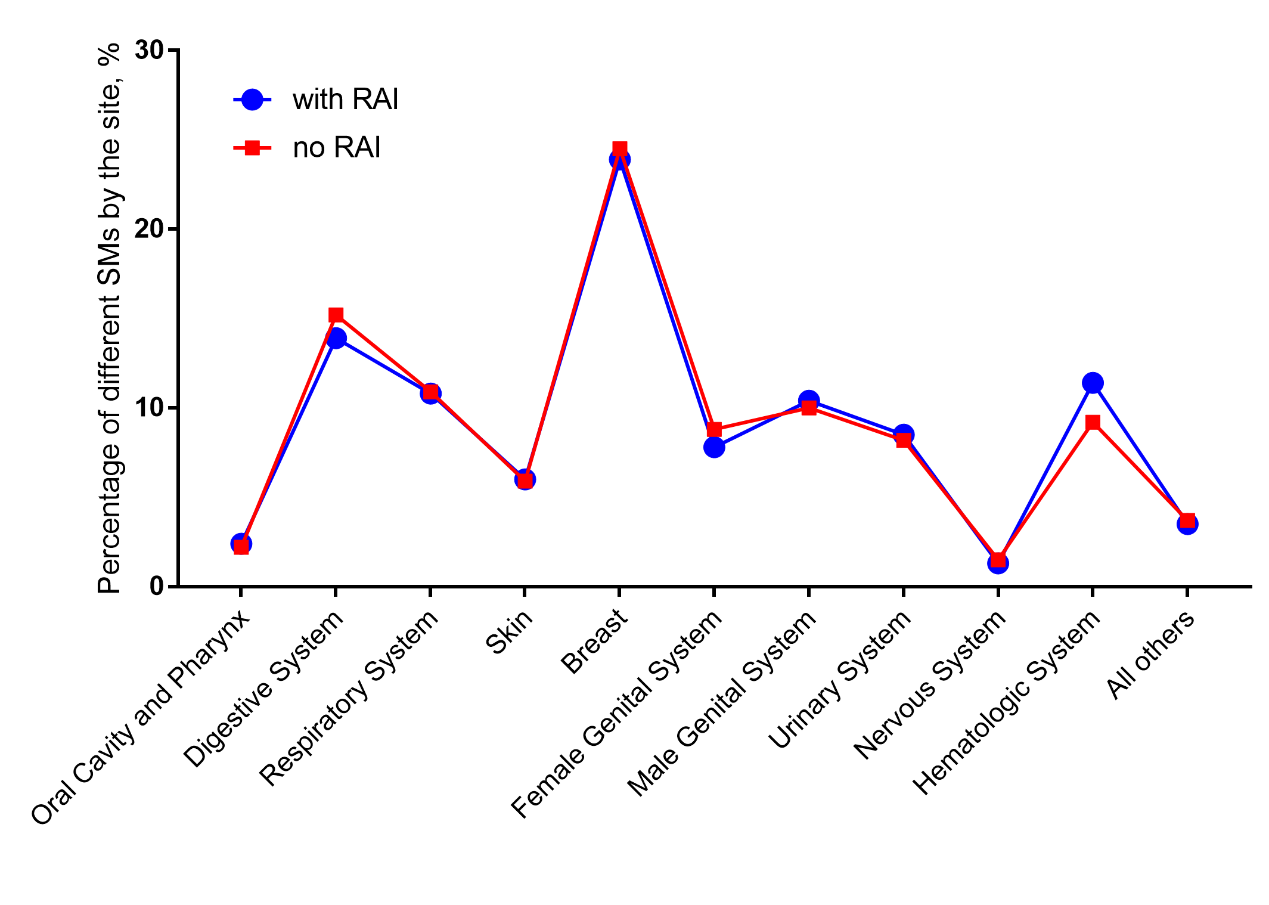 Table S1. The incidence of SMs in all DTC survivors and the proportion of each system of SMs by their site. The second column (Incidence in all DTC survivors) shows the incidence of different SMs among all DTC survivors (104,026 patients in total), the third and fourth column shows the number (proportion in all SMs) of different SMs by their site.  Table S2. The crude relative risk of SMs associated with RAI treatment by the site of SMs.Incidence in all DTC survivorsNumber of patients, n(%)Number of patients, n(%)Incidence in all DTC survivors+RAI-RAIAll cancer combined4.47%22892339Oral Cavity and Pharynx0.11%56(2.4%)51(2.2%)Digestive System0.62%319(13.9%)356(15.2%)Respiratory System0.48%247(10.8%)254(10.9%)Skin0.27%138(6.0%)137(5.9%)Breast1.07%547(23.9%)574(24.5%)Female Genital System0.35%179(7.8%)206(8.8%)Male Genital System0.46%237(10.4%)233(10.0%)Urinary System0.37%194(8.5%)191(8.2%)Nervous System0.06%30(1.3%)36(1.5%)Hematologic System0.51%261(11.4%)215(9.2%)Crude RR   (95% CI)P valueAll cancer combined1.01(0.95-1.07)0.749Oral Cavity and Pharynx1.13(0.78-1.66)0.520Digestive System0.92(0.79-1.08)0.310Respiratory System1.00(0.84-1.20)0.971Skin1.04(0.82-1.31)0.750Breast0.98(0.87-1.11)0.778Female Genital System0.90(0.73-1.10)0.286Male Genital System1.05(0.88-1.26)0.602Urinary System1.05(0.86-1.28)0.647Nervous System0.86(0.53-1.40)0.541Hematologic System1.25(1.05-1.50)0.015